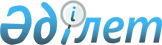 Об оказании дополнительной социальной помощи участникам и инвалидам Великой Отечественной войны города Астаны ко Дню Победы
					
			Утративший силу
			
			
		
					Решение маслихата города Астаны от 26 апреля 2017 года № 127/18-VI. Зарегистрировано Департаментом юстиции города Астаны 4 мая 2017 года № 1102. Утратило силу решением маслихата города Астаны от 20 июля 2017 года № 182/21-VI (вводится в действие по истечении десяти календарных дней после дня его первого официального опубликования)
      Сноска. Утратило силу решением маслихата г. Астаны от 20.07.2017 № 182/21-VI (вводится в действие по истечении десяти календарных дней после дня его первого официального опубликования).
      В соответствии со статьей 20 Закона Республики Казахстан от 28 апреля 1995 года "О льготах и социальной защите участников, инвалидов Великой Отечественной войны и лиц, приравненных к ним", маслихат города Астаны РЕШИЛ:
      1. Оказать в 2017 году дополнительную социальную помощь ко Дню Победы участникам и инвалидам Великой Отечественной войны города Астаны по 350000 (триста пятьдесят тысяч) тенге. 
      2. Настоящее решение вступает в силу со дня государственной регистрации в органах юстиции и вводится в действие по истечении десяти календарных дней после дня его первого официального опубликования.
					© 2012. РГП на ПХВ «Институт законодательства и правовой информации Республики Казахстан» Министерства юстиции Республики Казахстан
				
      Председатель сессии 
маслихата города Астаны

М. Шайдаров

      Секретарь маслихата 
города Астаны

Ж. Нурпиисов
